   Skyline Glow Ball Fun Night    SATURDAY, SEPT.11TH PM  8PM REGISTRATION          $40/ Person  $20/ Member W/Cart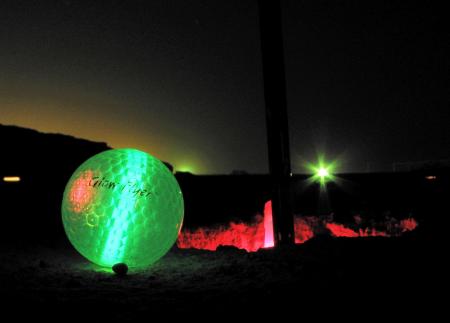 EntryFeeEntry fee includes golf, cart, 2 drink tickets, glow balls, and a good time. 